REQUERIMENTO ACADÊMICO                                                                                    Nº _____/2023Curso do Requerente: GEOLOGIA_______________________________________________IDENTIFICAÇÃO DO REQUERENTE:Nome Completo:Nº de matrícula:                                                             CPF:E-mail:				                           Celular:(  ) REQUER: (Fazer uma solicitação por requerimento)Justificativa e/ou Esclarecimentos:.___________________________________________________________________________________________________________________________________________________________________________________________________________________________________________________________________________________________________________________________________________________________________________________________________________________________________________________________________________________________________________________________Documentos Anexados:_________________________________________________________________________________________________________________________________________________________________________Santarém-Pará,   /     /2023                                      Assinatura do Requerente-------------------------------------------------------------------------------------------------------------------------------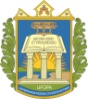 COMPROVANTE DO REQUERIMENTO: Nº ______/2023Nome:________________________________________________________________________________________________Assunto:______________________________________________________________________________________________Curso:________________________________________________________________________________________________Recebido por: _________________________________________________________________________________________Data: ___/___/2023DESPACHO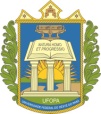 UNIVERSIDADE FEDERAL DO OESTE DO PARÁINSTITUTO DE ENGENHARIA E GEOCIÊNCIASCOORDENADORIA ACADÊMICAAlteração/correção de dadosMatrícula compulsória em outro cursoProva de segunda chamadaAproveitamento de estudosMatrícula compulsória no próprio cursoReativação de MatrículaAtividades complementaresOutorga de grau em cerimonialRevisão de NotasEstágioOutorga de grau em gabineteTrabalho de conclusão de cursoTrancamento de períodoOutros (especificar):____________________________________________Outros (especificar):____________________________________________Outros (especificar):____________________________________________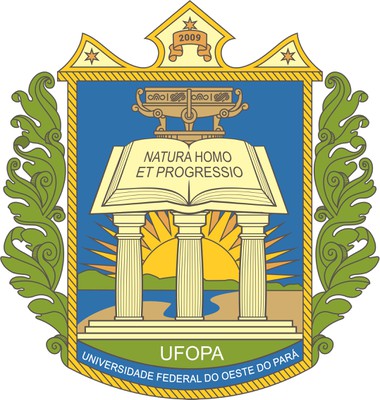 UNIVERSIDADE FEDERAL DO OESTE DO PARÁINSTITUTO DE ENGENHARIA E GEOCIÊNCIASCOORDENADORIA ACADÊMICA